

 	นพ.พิทยา ไพบูลย์ศิริ นายแพทย์สาธารณสุขจังหวัดพระนครศรีอยุธยา กล่าวว่า ในช่วงนี้ ฝนตกชุกเกือบทุกภาค บางพื้นที่มีน้ำท่วมขัง มีหลายโรคที่สามารถติดต่อกันและระบาดได้ง่าย โดยเฉพาะอย่างยิ่งโรคตาแดงจากเชื้อไวรัสเนื่องจากสภาพอากาศที่ชื้นแฉะ เอื้อต่อการเจริญเติบโตของเชื้อไวรัส จากสถิติสำนักระบาดวิทยา กรมควบคุมโรค พบว่า ตั้งแต่วันที่ 1 มกราคม 2559 -23 พฤษภาคม 2559 ทั่วประเทศพบผู้ป่วยแล้ว 47,410 ราย โดยเฉพาะ 5 จังหวัด
ที่มีอัตราป่วยต่อแสนคนสูงสุด ได้แก่ อำนาจเจริญ อุบลราชธานี แม่ฮ่องสอน ศรีสะเกษ 
และสระบุรี 												สำหรับโรคตาแดง เกิดจากการระคายเคือง หรือเชื้อไวรัส หรือเชื้อแบคทีเรีย ที่อยู่
ในน้ำสกปรก หรืออยู่ในฝุ่นละอองต่างๆ เชื้ออาจเข้าตาโดยตรง หรือติดมากับมือ แม้เป็นโรคที่ไม่มีอันตรายรุนแรงก็ตาม แต่เมื่อเป็นแล้ว โรคตาแดงที่เกิดจากเชื้อไวรัสจะติดต่อคนอื่นง่าย จากการสัมผัสกับน้ำตา ตา น้ำมูกของผู้ป่วยโดยตรง หรือติดจากการใช้สิ่งของเครื่องใช้ร่วมกัน 
เช่น ผ้าขนหนู ผ้าเช็ดหน้า หรือติดจากแมลงวัน แมลงหวี่ ตอมตา อาการของโรคนี้จะปรากฏ
หลังติดเชื้อประมาณ 1 - 2 วัน เริ่มจากอาการระคายเคืองตา ปวดตา น้ำตาไหล แสบตา
เวลาถูกแสง มีขี้ตามาก หนังตาบวม อาจเริ่มเป็นข้างใดข้างหนึ่งก่อนแล้วเป็นอีกข้างหนึ่ง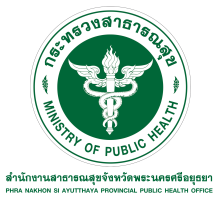 นพ.พิทยาฯ  กล่าวต่อว่า ดังนั้นเมื่อเป็นโรคตาแดงขอให้ปฏิบัติตัวดังนี้ 1.ให้ใช้กระดาษนุ่มๆ ซับน้ำตา หรือใช้สำลีชุบน้ำสะอาดเช็ดขี้ตาและบริเวณเปลือกตา แล้วทิ้งในถังขยะที่มิดชิด 2.ไม่ควรใช้ผ้าเช็ดหน้า ซับน้ำตา เนื่องจากเชื้อจะสะสมที่ผ้าเช็ดหน้าและ แพร่ไปติดคนอื่นได้ 
3.งดใส่คอนแทคท์เลนส์จนกว่าตาจะหายอักเสบ 4.ใส่แว่นกันแดดเพื่อลดการระคายเคืองจากแสง  5.ไม่ใช้สิ่งของส่วนตัวร่วมกัน เช่น เสื้อผ้า ผ้าเช็ดตัว แว่นตา และเครื่องนอน เพื่อป้องกันโรค
แพร่ระบาด ประการสำคัญ ไม่ควรใช้ยาหยอดตาร่วมกัน เนื่องจากเชื้ออาจติดอยู่ที่ปากขวดยา
หยอดตาได้ ทั้งนี้ หากมีอาการปวดตารุนแรง ตาพร่ามัว หรืออาการตาแดงไม่ทุเลาภายใน 7 วัน ขอให้ไปรับการรักษากับแพทย์หรือเจ้าหน้าที่สาธารณสุข ที่สถานบริการสาธารณสุข ใกล้บ้าน 
สำหรับการป้องกันโรคตาแดงมีดังนี้  1.ถ้ามีน้ำสกปรกเข้าตาควรล้างตาด้วยน้ำสะอาดทันที  
2.หมั่นล้างมือให้สะอาดด้วยน้ำและสบู่บ่อยๆ เพื่อกำจัดเชื้อโรคออกจากมือ และห้ามใช้มือขยี้ตา  
3.รักษาความสะอาดเสื้อผ้าและของใช้ส่วนตัว สวมใส่เสื้อผ้าที่สะอาดและไปพบแพทย์ หรือเจ้าหน้าที่สาธารณสุขที่อยู่ใกล้ เพื่อรักษาให้ถูกวิธี อย่าซื้อยาหยอดตามาใช้เอง เนื่องจากอาจจะไม่ตรงกับเชื้อที่เป็นต้นเหตุ และอาจทำให้เกิดอาการแทรกซ้อน เช่น กระจกตาดำอักเสบ ทำให้ปวดตา ตามัว 
หรืออาการรุนแรงกว่าเดิมได้